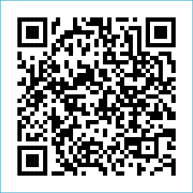 ST MARY’S PARISH NEWSLETTER - TARBERT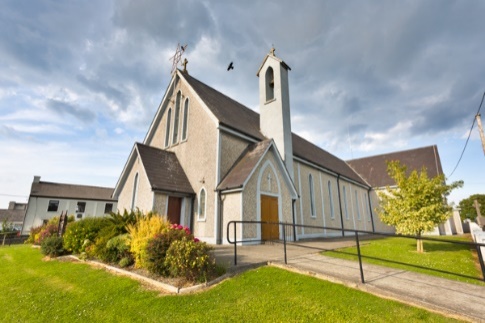 Parish Office Opening Hours:				              			   	              Mon. 10.30am -2.30pm. Wed. 10.30am-1.30pm                                  	                                 Priests :	Fri. 10.30am-2.30pm  Phone ; 068-36111.				   	                  Fr. Sean Hanafin   087-8341083Email: tarbert@dioceseofkerry.ie							    Fr. Michael Hussey 087-2386084Notices for Parish Newsletter have to be in on					    Safeguarding Children: 087-6362780 Wednesday by 12 Noon.								    Defib. Emergency No.    999 or 112Webpage: www.stmarystarbert.com							(Outside Surgery Hours)Pentecost Sunday 28th May 2023 R.I.P.        Maureen Cregan ( née Hanrahan ), Tieraclea.          Mary Ann De Sousa ( née Barry ), Ballybunion.                                                                                  Tommy Kavanagh, Essex.                                                       PRIEST ON DUTY THIS WEEKEND:   Fr. Denis O’ Mahony    087-6807197.PARISH OFFERTORY COLLECTION    Amount received will be published at the end of each month.DIOCESAN COLLECTION – a second collection will be taken up for Family Services / Accord next weekend Sat. 3rd / 4th June.LIVE SERVICES – All Masses are now being live streamed from our Church. Just go to the Church website – www.stmarystarbert.com and you can watch on your phone, tablet, computer or smart T.V. When you log in and see the picture of the Altar, just underneath this, click on the mute button and you will then have the audio as well. All our Masses at St. Mary’s Church, Tarbert can be viewed online at www.stmarystarbert.comA Prayer to the Holy SpiritCome, Holy Spirit, Fill my heart with your holy gifts.Let my weakness be penetrated with your strength this very day,that I may fulfil all the duties of my state conscientiously,that I may do what is right and just.Let my charity be such as to offend no one and hurt no one’s feelings; so generous as to pardon sincerely any wrong done to me.Assist me, O Holy Spirit, in all my trials of life, enlighten me in my ignorance,advise me in my doubts, strengthen me in my weakness,help me in all my needs, protect me in temptations and console me in afflictions. Graciously hear me, O Holy Spirit and pour your lightinto my heart, my soul and my mind.                       Assist me to live a holy life and to grow in goodness and grace.        Amen.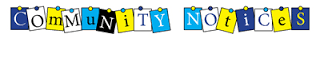 TARBERT BINGO – has started back again. The committee have decided to host monthly Bingo on the first Wed. of each month at the new time of 8pm. Prizes will be in line with attendance. Your support would be greatly appreciated. All are welcome.TARBERT ACTIVE RETIREMENT GROUP – (over 55’s) meet in Tarbert Bridewell every Friday between 10.30am and 12 Noon.       We have different activities every week followed by refreshments. New Members are welcome. ROSARY AT THE GROTTO – we continue to pray the Rosary every evening from Monday to Friday during the month of May at 7.30pm at the Marian Shrine in the Square. All are welcome. THE ALL IRELAND ROSARY RALLY - will take place on Saturday June 3rd from 1pm in Knock. It will include Holy Mass, the Rosary, the Stations of the Cross and a talk by Bishop Oliver Doeme. The Main Celebrant for the Holy Mass is Archbishop Eamon Martin. A bus will leave from Kerry. Please book your seat early to avoid disappointment. To book a seat please ring Eilís: 087-6341538.          DIOCESAN PILGRIMAGE TO KNOCK - The Diocese are organising a pilgrimage to Knock on Saturday 26th August.          It is hoped to organise a bus leaving from Ballybunion. The programme runs from 2.30 to 4pm. Buses will depart straight for home          at 4.15pm. The buses will arrive in Knock at 11.30am to give people a chance to visit the important sites, go to confession and          have something to eat etc. Anyone interested in going, please contact Geraldine in the office Mon. Wed. or Fri. on 068-27102.JOIN ACCORD - and train as a Marriage Preparation Programme Facilitator. If you have a positive attitude towards marriage in the Catholic Church.  If you have the enthusiasm to be part of the ACCORD team in supporting couples who are preparing for the sacrament of Marriage. Please contact Aisling on 01-5053112 or email: marriagepreparation@accord.ie THANK YOU - for your continuing support and financial donations that underpin the smooth running of St. Mary’s Parish Church. Please continue to donate what you can on a weekly basis at any of our Masses on Friday, Saturday, Sunday or Monday. Donations can also be made by bank transfer – our bank details are as follows :IBAN No- IE76 AIBK 9354 3380 3050 83, Account Name – Tarbert Church Account, Priest’s Account – IBAN No – IE66 AIBK 9354 3380 3051 66, Account Name – Fraternal Account,Bank - AIB, The Square, Listowel, Co. Kerry.  Thanking you on behalf of the Finance Committee,John McMonagle (Chairperson), Fr. Sean Hanafin, Mary Holland, Kitty Kelly, Amanda O’Sullivan, Seamus Enright, Declan Downey, Gabriel McNamara and Paddy Creedon.Day/DateTimeIntentionSaturday 27th 11am6pmFirst Holy Communion.Annie, Tom, Margaret, Thomas & Michael O’ Hanlon,St. Patrick’s Tce.Sunday 28th 11.30amPatricia O’ Connor, Saleen House.    ( Months Mind )Deceased Keane Family Members, Coolnanoonagh.Monday 29th 10amMass in Tarbert.Special Intention.Tuesday 30th 7pmMass in Ballylongford.Wednesday 31st ______No Mass.Thursday 1st 10amMass in Asdee.Friday 2nd 7pmMass in Tarbert.Bi Bi Dillon, Woodview Place.Saturday 3rd 6pm Michael Lanigan, The Square.     ( Months Mind )Kathleen Fitzgerald, Foynes.Sunday 4th 11.30amMichael and Elizabeth Wren, Tarmons.Padraig (Paudie) Dillane, Chicago / Chapel St.Nora and Jacky Shanley, Dooncaha.